Welcome to HBCFebruary 19, 2023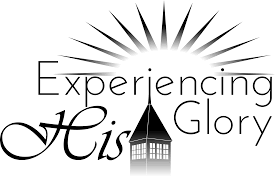 Highland Baptist Church 1500 Husband Road, Paducah, KY 42003Phone 270-442-6444 – Fax 270-442-3373Email:  rp.beck@comcast.net           Pastor			   	                  Dr. Richard Beck           Song Leader                                                      Mr. Carl Wilson           Music Director                               Dr. Carolyn Watson-NickellBlessed is the nation whose God is the LORD                                                                                          Psalm 33:12;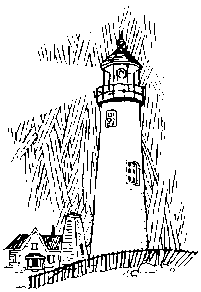 Sunday		 10:30 Worship Service In Person and on Facebook Live6:00 Bible StudyWednesday		 6:30 - Praying &Singing			 7:15 - Choir PracticeSaturday		 8:30 Men’s Breakfast @ MLC’sPRAY FOR REVIVAL, FOR AMERICA!HBC Celebrates 52 YearsMarch 11 & 12Saturday March 11th @5 pm Pot Luck SupperSunday March 12th  @ 10 am Anniversary ServiceHBC will provide the Meats, Coffee, TeaEach Family brings a dish and or dessertAnd if you want to, a 2 liter of beverage.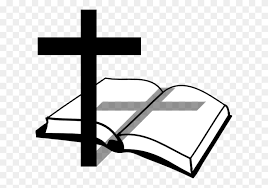 Today’s Scripture Reading - Daniel 2:1-5;Daniel 2:1  And in the second year of the reign of Nebuchadnezzar Nebuchadnezzar dreamed dreams, wherewith his spirit was troubled, and his sleep brake from him. 2  Then the king commanded to call the magicians, and the astrologers, and the sorcerers, and the Chaldeans, for to shew the king his dreams. So they came and stood before the king. 3  And the king said unto them, I have dreamed a dream, and my spirit was troubled to know the dream. 4  Then spake the Chaldeans to the king in Syriack, O king, live for ever: tell thy servants the dream, and we will shew the interpretation. 5  The king answered and said to the Chaldeans, The thing is gone from me: if ye will not make known unto me the dream, with the interpretation thereof, ye shall be cut in pieces, and your houses shall be made a dunghill. 